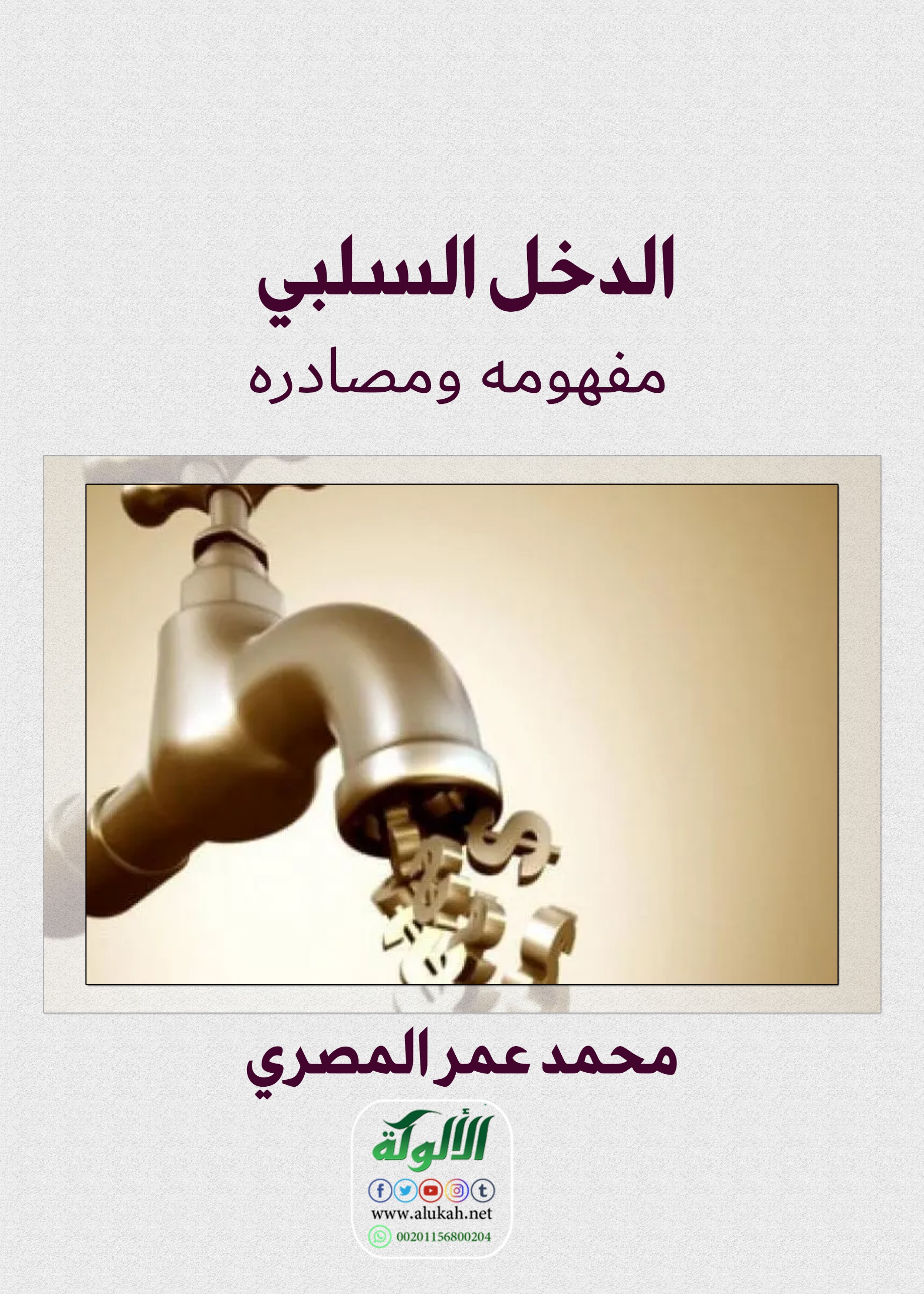 ورقة عمل بعنوانالدخل السلبيمفهومه ومصادرهإعدادمحمد عمر المصريفهرس المحتوياتالملخص	2المقدمة	3المبحث الأول: مفهوم الدخل السلبي	5أولا: مفهوم الدخل السلبي	5ثانيا: مزايا ومخاطر الدخل السلبي	7-	مزايا الدخل السلبي	7-	مخاطر الدخل السلبي	8ثالثا: تأسيس الدخل السلبي	8المبحث الثاني: مصادر الدخل السلبي	10أولا: مصادر الدخل السلبي من الأعمال الفكرية	10ثانيا: مصادر الدخل السلبي من الاستثمارات في الممتلكات	10ثالثا: مصادر الدخل السلبي من الاستثمارات التجارية	10رابعا: مصادر الدخل السلبي من الاستثمارات في البورصة	10الخلاصة	11المراجع	12الملخصتهدف هذه الورقة إلى تسليط الضوء على مفهوم الدخل السلبي (Passive income) باعتباره يدر أموالا على صاحبه بدون عمل متزامن منه، حسب معظم التعريفات الواردة في نفس السياق، وهذا هو السبب في تسميته دخلا سلبيا، وإن كان هناك عمل قد بُذل قبل الحصول على ايرادات من الدخل السلبي. ومعظم التعريفات الواردة تم اطلاقها في كتب التنمية البشرية على وجه الخصوص، حيث يندر أن يندرج في علم الاقتصاد مفهوم يعكس هذا المسمى. كما تعرج الورقة على مزايا وعيوب الدخل السلبي وكيفية تأسيسه ومصادره المختلفة التي تتبلور لرائد الأعمال كمسارات عديدة لاختيار الأنسب له.المقدمةتداخلت مفاهيم الدخل السلبي وقلت مراجعه العلمية نظرا لعدم تصور ايراد بدون جهد مبذول، اللهم إلا في الدخول الطارئة الناتجة عن الميراث والهبات والعطايا والتقاعد. وفي حقيقة الأمر فإن الدخل السلبي لم يوجد فجأة بدون مقدمات وتفكير وعمل، فإذا نظرنا إلى الايراد المتأتي منه نجده حصيلة فكرة طارئة على العقل، تحولت مع الدراسة والاستقصاء والعمل إلى مشروع يحقق أرباحا، فصاحب العقار المؤجر قد فكر في كيفية الحصول على دخل شهري، وعقد العزم على بيع ميراث مثلا أو تحويل مبلغ مدخر إلى تشييد هذا العقار الذي يولد له أرباحا بدون جهد منه في الوقت الحالي.  يرتبط ذلك بما يسمى بالذكاء المالي، والتوسع الإدراكي فيما يخص الثقافة المالية، وطرق تنمية المال واستثماره للحصول على عوائد وأرباح مناسبة تكفل للمرء الحياة الكريمة، وهو هاجس ينتاب الكثير من رواد الأعمال. فالبعض يظل حبيس الروتين الوظيفي ولا يستطيع الفكاك من قيوده نظرا لكثرة الأعباء المالية المطالب بها، وإن لاحت له فالفرص فلن يراها كما تنبغي رؤيتها، ومن هنا تظهر المعاناة المالية جراء الخضوع للعمل لدى الغير، وانتظار الراتب الشهري الذي سرعان ما يتلاشى لسداد ديون وشراء حاجيات أساسية. وبالرغم من أن الدخل السلبي لا يتطلب عملا، إلا أنه لا يتحقق من تلقاء نفسه، إذ لابد من توفر فرصة يتحينها الفرد أو تأتي إليه على حين سابق تدبير منه. والعاقل من لا يستجدى الناس مالا بدون عمل، إذ عليه الأخذ بأسباب الرزق والتوكل على الله عز وجل، يقول تعالى: "فإذا قُضيت الصلاة فانتشروا في الأرض وابتغوا من فضل الله".(( ويُنسب إلى أمير المؤمنين عمر بن الخطاب رضي الله عنه أنه قال: (لا يقعدن أحدكم عن طلب الرزق وهو يقول: اللهم ارزقني، وقد علم أن السماء لا تمطر ذهبًا ولا فضة).فالدعوة إلى تأسيس دخل سلبي ليست دعوة أبدا إلى الدعة والخمول وترك العمل، بل هي مبادرة لأصحاب الهمم العالية والذكاء الوقاد أن يستفيدوا من مدخراتهم ومما أنعم الله عليهم به من مال فيجهونه لاستثمار آمن غير ذي تعب، وعلى الفرد الطامح في دخل سلبي الاستفادة من مزاياه وتجنب مخاطره، وأن يتسم بقدر عال من التنظيم والتخطيط والفعالية، فما أجمل أن يعيد الإنسان تنظيم نفسه بين الحين والحين، وأن يرسل نظرات ناقدة في جوانبها ليتعرف عيوبها وآفاتها، وأن يرسم السياسات القصيرة المدى والطويلة المدى ليتخلص من هذه الهنات التي تزري به. ((وتتنوع فرص الدخل السلبي ومصادره ما بين الاستثمارات في الممتلكات وعوائد الأعمال الفكرية والبورصة وغير ذلك، إلا أن تلك الفرص ليست على نفس المسار من النجاح، فما ينجح هنا قد يفشل هناك! وكما أشار (روبرت تي كيوساكي) في كتاب الأب الفقير والأب الغني أن أغلب الناس ليسوا في حاجة إلا لتعلموا مهارة الذكاء المالي لتتضاعف دخولهم أضعافا مضاعفة، والذكاء المالي هو جماع المعرفة بالمحاسبة وبالاستثمار وبالسوق وبالقانون، فإن اقترنت فيك هذه المهارات الفنية الأربع، فسوف يضحى توليد المال من المال شيئا يسيرا، إذ الناس لا يعرفون عندما يتعلق الأمر بالمال سوى مهارة واحدة وهي الكدح في العمل. ((المبحث الأول: مفهوم الدخل السلبي أولا: مفهوم الدخل السلبييتعامل علم الاقتصاد مع أنواع مختلفة من الدخول المتعلقة بالأفراد والشركات والمجتمع والدولة، وكذلك الأمر بالنسبة لعلم المحاسبة، فالدخل الاقتصادي يتمثل في الفرق بين صافي الأصول في أول المدة وصافيها في آخر المدة، في حين تصور المحاسبة الدخل باعتباره الفرق بين الايرادات والمصروفات عن فترة زمنية محددة.وحتى نصل إلى تعريف مُلم نوعا ما بمفهوم الدخل السلبي فمن الضروري الإشارة إلى مفهوم الدخل بصفة عامة. فالدخل في أبسط صوره هو الزيادة في قيمة الأصول بالنسبة للشركات ويتولد عن طريق المبيعات في أغلب الأحوال، وهو الزيادة في محفظة (جيب Pocket Money (الفرد نتيجة عمل وظيفه وخلافه. ويعكس مفهوم الدخل الفردي (Personal Income) تلك التدفقات النقدية التي يتلقاها الفرد بصفة دورية نظير قيامه بعمل معين، وهذه أبسط الصور لما يمكن أن نطلق عليه دخلا فرديا، وهو جزء لا يتجزأ بشكل ما من أجزاء الدخل القومي (National Income)  الذي يعبر عن  القيمة الإجمالية للناتج النهائي لجميع السلع والخدمات المنتجة لعام واحد. كما يُعَرَّف الدخل القومي الإجمالي بأنَّه تجميع دخل الأمة الذي تولَّد عن إنتاجها وعن مُلكيتها لعوامل الإنتاج ناقصا الدخول التي دُفعت نظير استخدام عوامل الإنتاج المملوكة لبقية العالم. ((ويشير مفهوم الدخل الفردي من الناحية الاقتصادية إلى مقدار ما يكسبه الشخص من خدمات الإنتاج الحالية التي يؤديها بمفرده أو من خلال ما لديه من عوامل إنتاج أخرى في فترة زمنية معينة. حيث عرف (ميرفي) الدخل بالنسبة للفرد بأنه مقدار النقود التي يمكن إنفاقها على استهلاك السلع خلال فترة زمنية محددة، سواء من بيع خدمات اليد العاملة ومن إيرادات الأصول الأخرى كالأسهم وغيرها. (( وهو يعكس القدرة الشرائية للأفراد التي ترتبط بمستوى الدخل المتاح للأفراد والمستوى العام للأسعار.وهذا المفهوم يختلف عن مفهوم متوسط دخل الفرد، حيث يمثل هذا المفهوم قيمة الدخل القومي منسوب إلى عدد السكان. وإن كان كلا الدخلين يعكسان القدرة الشرائية للأفراد إلا أنه ليس شرطا أن يعكس الدخل الفردي ارتفاعا في مستوى المعيشة بالدولة، فإن ذلك منوط بمتوسط الدخل.ولكي يواجه الأفراد أعباء الانفاق ومغريات الاستهلاك فإنهم يلجئون إلى طرق أخرى لتحسين مستوى الدخل الفردي لديهم، ومن هذه الطرق ما يعرف بالدخل السلبي. ويشير مفهوم الدخل السلبي إلى إنه نوع من الدخل الذي لا يتوجب عليك معه العمل بنشاط من أجل تحقيقه. وهو يعكس ثقافة الحصول على المال دون جهد، أو بجهد ضئيل، وكما ينصح معدو كتب تنمية الذات والتحفيز بقولهم: (دع المال يعمل من أجلك، وليس العكس).وحسب بوابة "أرقام" المالية فإن الدخل الناتج عن الأصول التي تم شرائها أو بنائها، مثل شراء منزل وتأجيره، للحصول على دخل إضافي، والربح الناتج عن هذا يعد دخلاً سلبيا. ((وذكر الموقع أيضا أنه من الأنشطة التي تحقق الدخل السلبي: تأجير العقارات، دخل الشركات، بيع حقوق الملكية الفكرية مثل الكتب ومحتوى الإنترنت، إضافة إلى التسويق متعدد المستويات. وعلى ذلك فإن الدخل السلبي هو الدخل النقدي المتدفق بشكل منتظم والناتج عن الاستثمار في مشروع معين دون الحاجة إلى المشاركة المادية أو الوجود الفعلي للمستثمر الحاصل على الدخل.  ومن أمثلة الدخل السلبي إيرادات التأجير وأية أنشطة تجارية لا يشارك فيها الكاسب مادياً خلال السنة.وقد أدرجت منظمة العمل الدولية "الدخل من الملكية" كأحد أنواع الدخول التي تعترف بها عمليا في سياق دخل الأسرة المعيشية، وهو أقرب السياقات إلى مفهوم الدخل السلبي.  حيث يعرف الدخل من الملكية على أنه الإيرادات المستمدة من ملكية الأصول (عائدات استخدام الأصول) المقدمة للغير ليستخدمها. وهي عائدات -نقدية في العادة- من الأصول المالية (الفوائد والأرباح)، ومن الأصول غير المالية (الإيجارات) ومن عوائد خدمات تسجيل البراءات أو حقوق المؤلف.وعلى ذلك يشتمل الدخل من الملكية على ما يلي:فوائد الإيرادات وهي المدفوعات المتلقاة عن الحسابات في المصارف وشركات الادخار العقاري واتحادات الائتمان وغيرها من المؤسسات المالية وشهادات الإيداع والسندات/ القروض والأوراق المالية الحكومية والديون والقروض للأفراد من غير الأسرة المعيشية.الأرباح وهي إيرادات من الاستثمار في منشأة لا يعمل فيها المستثمر. وتندرج فيها كذلك معاشات التقاعد والأقساط السنوية في شكل أرباح من نظم التأمين الخاصة الطوعية.الإيجارات هي المدفوعات المتلقاة على السواء عن استخدام أصول غير منتجة (مثل الموارد الطبيعية) من قبيل الأرض، وعن أصول منتجة، من قبيل المنازل. وينبغي تسجيل الإيجارات صافية من المصروفات.إيرادات المؤلفات الكتابية والحق في استخدام الاختراعات وما إلى ذلك (مثل براءات الاختراع أو حقوق المؤلف). ((ثانيا: مزايا ومخاطر الدخل السلبيمزايا الدخل السلبييتصف الدخل السلبي بالعديد من المزايا التي يحققها لصاحبه، من أهمها ما يلي:الاستقلال المالي  (Financial Independence): حيث يعد الدخل السلبي أداة فعالة للاستقلال المالي، حيث يتيح للفرد تكوين دخلا مناسبا يغطي نفقات حياته، دون الاعتماد على العمل بنشاط من أجل تغطية تلك النفقات.وقد يتبع البعض استراتيجيات مختلفة لتحقيق الاستقلال المادي وذلك عن طريق تحديد الدخل والنفقات الحالية وإعداد خطة وميزانية والتخلي عن مصاريف غير ضرورية لزيادة الموارد المالية، وثد يحصل آخرون عليه دون عناء حتى لو في عمر صغير فمثلا البعض يحصل على ميراث كبير ويحقق استقلالا ماديا لمدى الحياة. ((الحرية المالية  (Financial Freedom): تمثل الحرية المالية ثقافة وسلوك لدى الفرد الذي يسعى إلى الاستقلال المالي والتخلص من قيود الدخل المحدود، والحرية بصفة عامة حياة، وهي في المال أمان واطمئنان، فالاستثمارات الناتجة عن الدخل السلبي مثلا تسمح للمالكين السيطرة على استثماراتهم وتوجيهها.الادخار  (Save): إن أغلب الناس يفشلون في إدراك أن مقدار ما تجنيه من المال ليس هو الاعتبار الاول في الحياة، وإنما مقدار ما تحتفظ به منه. ((الأمان المالي (Financial Safety): بمجرد الاستثمار في مصدر الدخل السلبي، سوف يدر أرباحًا متواصلة شهريًا أو سنويًا، مما يعني إمكانية التقاعد مع استمرار نمو قيمة هذا الدخل.تنويع الدخل  (Income Diversification): تستدعي ظروف الحياة وأعباؤها أن يسعى الفرد قدر الإمكان إلى مصادر دخل متنوعة، فهناك العديد من الالتزامات الشهرية كالمصروفات والأقساط المستحقة وفواتير الكهرباء والمياه والانترنت وغيرها، بمثابة حوت أزرق يلتهم ما يقابله بلا هوادة.عدم التقيد بعمل  (Freedom of action): يجد صاحب الدخل السلبي نفسه غير مقيد بعمل يستفرغ معه قواه العقلية والبدنية، بل على العكس، إنه يجد متعة في متابعة وإدارة مصدر الدخل السلبي بطريقته الخاصة.الاقتراض الآمن  (Borrowing  without risking): من الممكن توقع العائد القادم من الاستثمارات السلبية، وبالتالي يمكن تمويل هذه الاستثمارات من خلال الاقتراض.نمط حياة أفضل (Better Lifestyle): يسعى المرء دوما للتغيير للأفضل، وأن يعيش حياة كريمة يتمتع فيها بملذات الحياة ونعيمها دون كفران فضل أو جحود نعمة. والله تعالى يحب أن يرى أثر نعمته على عبده. مخاطر الدخل السلبييحمل تأسيس مصدر الدخل السلبي العديد من المخاطر، من أهمها ما يلي:الإسراف والتبذير: فالبعض ممن لا يعرف قيمة المال تراه ينفقه يمنة ويسرة بلا تفكير ولا تعقل، وقد نهانا الله تعالى عن الاسراف في الانفاق بقوله تعالى: "إن المبذرين كانوا إخوان الشياطين". ((التكبر: وهي صفة مذمومة في كل حال، تتسلل إلى ضعيفي القلوب والإيمان فيخيل إليهم أن ما رزقهم الله به من مال وغيره إنما هو بفضل جهدهم وإعمال عقلهم وتفكيرهم. يقول تعالى: "كلا إن الإنسان ليطغى، أن رآه استغنى".((التعرض للاحتيال والنصب: وما أكثر المخادعين الذين يزينون طرق الاستثمار ويضيفون على أقوالهم بريقا من التعبيرات والحيل لاصطياد ضحاياهم. الدعة والخمول: إن كثرة المال وتوفر الدخل يسبب في بعض الأحيان شيئا من الخمول والكسل لدى البعض، فلا يتهيأ لعمل ولا يستعد لبذل فكر ومجهود، فيكون عالة على ما يجنيه من ربح.ثالثا: تأسيس الدخل السلبييعتقد البعض أن تأسيس مصدر الدخل السلبي يتسم بالسهولة نوعا ما حسب الظروف المواتية لصاحبه، إلا أن ذلك لا يغني عن بذل المزيد من الجهد والوقت والمال لتحقيق عوائد مجزية من هذا الدخل، وفي الغالب فإنه لا يحقق الدخل السلبي إلا من أضناه الجهد وأنهكه العمل لتوفير رأس مال معقول يبدأ به مشوار تدفق الدخل السلبي إليه.  وبدون العمل المضني المسبق فلا سبيل آمن لتأسيس مصدر دخل سلبي. فكن ايجابيا وأسس مصدر دخل سلبي!إن البدايات دائما صعبة، ولكن البدايات المخطط لها بذكاء، غالبا ما تؤتي ثمارها، وفي عالم الأعمال لا مجال لتردد محبط، ولا لكسل يفت العزائم وييبس الهمم!  وهناك بعض الارشادات التي يجب العمل بها في هذا الإطار كما يلي:قدر ذاتك: إن تقدير الذات والثقة بالنفس مع الإيمان بالله تعالى والتوكل عليه، من المسببات القوية لإحداث حالة من التغيير الايجابي ترتضيها النفوس وتسر بها. يقول ابن القيم –رحمه الله-: (لو أن أحدكم همّ بإزالة جبل وهو واثق بالله لأزاله). فكر بعقلية ربحية: بعض القابعين على أرصفة الفقر يُبَغّضُون المال إليك، فبادلهم الرأي بالآية الكريمة التي تقول: "المال والبنون زينة الحياة الدنيا"((، وأن المال هو عصب الحياة ووقودها، ولولا المال لتعطلت فريضة الزكاة، ولأقفرت الأرض فلا عمران ولا تطور ولا تنمية!نمِ مهارة الذكاء المالي لديك: ويستتبع ذلك أن تكون ملما بالأمور المحاسبية والتسويقية وبدائل الاستثمار، وكان الفاروق عمر بن الخطاب رضى الله عنه يقول: "لا يحل لرجل تاجر في أمر فخسر فيه ثلاثًا أن يتاجر فيه"، بمعنى أن من تاجر في تجارة ثلاث مرات، وخسر فيها فعليه أن يتاجر في غيرها.استشر ذوي الخبرة: إن الخبير الصادق بأمور السوق والاستثمار يوفر على المستثمر عناء البحث عن بدائل. خطط بحرفية: يعد التخطيط للاستثمار من الأمور الهامة التي تنعقد عليها عملية الاستثمار، ومن يعدم التخطيط فسوف يخسر كثيرا.تجنب الاقتراض: إن العوائد المحتملة من الدخل السلبي تجعل المرء يتساهل في الحصول على قرض دون دراسة وتفكير متأن، وأحيانا تنعدم الحاجة لهذا القرض بالأساس. ويميل البعض للاقتراض دونما التفكير في ابتكار أساليب استثمارية للحصول على المال.ابتعد عن المحتالين: تتعدد طرق النصب والاحتيال بشتى الطرق المباشرة وغير المباشرة، وعلى المستثمر أن يتجنب تلك الطرق ويتوخى الوقوع فيها.انوِ إخراج الزكاة والصدقات: فما نقص مال من صدقة، ومراعاة زكاة الأموال أمر هام للغاية حتى يحصل لها البركة والنماء.المبحث الثاني: مصادر الدخل السلبيهناك أنواع عديدة من مصادر الدخل السلبي نذكر منها ما يلي: أولا: مصادر الدخل السلبي من الأعمال الفكريةيتأتى الدخل السلبي من حقوق الملكية الفكرية من المدفوعات التي تدفعها جهة ما للفرد صاحب الفكرة من أجل حق الانتفاع بالملكية الفكرية له، كأن يكون له قطعة موسيقية أو كتاب من تأليفه. يتأتى هذه الدخل أيضا لكتّاب المحتوى الذين يعززون المواقع والمنصات الالكترونية بمقالاتهم وإبداعاتهم الفكرية. ثانيا: مصادر الدخل السلبي من الاستثمارات في الممتلكاتتتمثل في التدفقات النقدية من ريع العقارات المؤجرة وغيرها من الآلات والأصول المؤجرة للغير، كأن يقوم الشخص بشراء سيارة جديدة ويؤجرها إلى أوبر نظير مبلغ شهري محدد. ثالثا: مصادر الدخل السلبي من الاستثمارات التجاريةتتعدد أنواع الاستثمارات التجارية ما بين المضاربة والمرابحة وغيرها في ظل وجود رأس مال يعمل نيابة عن جهد المستثمر. وتنتشر التجارة الالكترونية عبر الانترنت بشكل واسع عبر منصات عديدة في الفضاء الرقمي تولد دخلا سلبيا معقولا.رابعا: مصادر الدخل السلبي من الاستثمارات في البورصةيولد الاستثمار في الأسهم والسندات دخلا سلبيا مجزيا في ظل متابعة جيدة بسيطة من الشخص المضارب. ويعد الاستثمار في الاسهم فرصة مريحة لتنمية الأموال مع مرور الوقت، مع الأخذ في الاعتبار التدابير الاحترازية في حالة انخفاض أسعار السهم.الخلاصةيشير مفهوم الدخل السلبي إلى الدخل النقدي المتدفق بشكل منتظم والناتج عن الاستثمار في مشروع معين دون الحاجة إلى المشاركة المادية أو الوجود الفعلي للمستثمر الحاصل على الدخل. ومن مزاياه أنه يجعل الفرد الحاصل عليه متمتعا بالاستقلال المالي والحرية المالية ويساعده في الادخار بشكل منظم مع الشعور بالأمان المالي في ظل تنويع الدخل خاصة عندما لا يتقيد المرء بوظيفة بعينها، ويحيا حياة أفضل.وعلى الرغم من تلك المزايا إلا أن الدخل السلبي لا يخلو من مخاطر، مثل الإسراف في الإنفاق لشعور الفرد بالأمان المالي وعدم إدراكه لعواقب الأمور، وتسلل صفة التكبر إلى نفسه، وتعرضه للاحتيال من قبل ضعاف القلوب من اللصوص والسارقين، وميله إلى الكسل والخمول. ويجب التخطيط الجيد لتأسيس مصدر يدر دخلا سلبيا، ومشورة ذوي الخبرة والدراية بأمور الاستثمار وأنواعها، ومعرفة مصادر الدخل السلبي سواء من الأعمال الفكرية والاستثمارات في الأصول والممتلكات والاستثمارات التجارية والأسهم وغيرها.المراجعروبرت تي كيوساكي، الأب الغني والأب الفقير، الطبعة الرابعة، 2009م، مكتبة جرير، المملكة العربية السعودية. روبرت تي كيوساكي، الأب الغني والأب الفقير، الطبعة الرابعة، 2009م، مكتبة جرير، المملكة العربية السعودية. روبرت ميرفي، دروس مبسطة في الاقتصاد، ترجمة رحاب صلاح الدين، مؤسسة هنداوي للنشر، القاهرة، 2013م.محمد الغزالي، جدد حياتك، الطبعة التاسعة، 2005م، نهضة مصر للطباعة والنشر والتوزيع، القاهرة. منظمة العمل الدولية، تقرير المؤتمر الدولي السابع عشر لخبراء إحصاءات العمل، جينيف، 24 نوفمبر – 3 ديسمبر 2003م.الموسوعة السياسية، https://political-encyclopedia.orgموقع أرقام، ما هي أنواع المداخيل، 03/10/2017م، www.argaam.com/ar/article/articledetail/id/507642هارفارد بيزنس ريفيو العربية، https://hbrarabic.com